РМН ИНСТИТУЦИЯ МУНИЧИПАЛЭ                                    ПМР МУНIЦИПАЛЬНИЙ ЗАКЛАД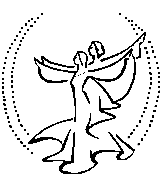 РАЙОНАЛЭ ДЕ КОНДУЧЕРЕ                                                         СЛОБОДЗЕЙСЬКЕ РАЙОННЕА КУЛТУРИЙ ДИН ОР.СЛОБОЗИЯ                УПРАВЛІННЯ КУЛЬТУРИПМР МУНИЦИПАЛЬНОЕ УЧРЕЖДЕНИЕ СЛОБОДЗЕЙСКОЕ РАЙОННОЕУПРАВЛЕНИЕ КУЛЬТУРЫПМР, МД -5702,  г. Слободзея,  ул.Фрунзе, 25Телефон: 2-40-45ПРИКАЗ15  августа  2016	г.							    	 № 82Об утверждении тарифов на услуги,оказываемые учреждениями культурыподведомственными  МУ «Слободзейское РУК» на 2017г.На основании Постановления Правительства Приднестровской Молдавской Республики «Об установлении на 2017 год предельных уровней тарифов на услуги, оказываемые муниципальными учреждениями, подведомственными государственной администрации Слободзейского района и города Слободзея» от 19.07.2016 года. №194, а также исходя из фактических расходов по МУ «Слободзейское РУК»,ПРИКАЗЫВАЮ:1.Утвердить предельные уровни тарифов на услуги, оказываемые учреждениями культуры, подведомственными МУ «Слободзейское РУК», согласно Приложения к настоящему Приказу.2.Руководителя учреждений, оказывающих платные услуги, обеспечить размещение предельных уровней тарифов на информационных стендах для свободного ознакомления населения.3.Контроль за исполнением настоящего приказа возложить на главного бухгалтера МУ «Слободзейское РУК» Суходольскую Л.Е.Начальник  МУ «Слободзейское РУК "                                                Н.В.Михайловская                                                                                                                               Приложение к Приказу                                                                                                                                     МУ «Слободзейское РУК»                                                                                                                                        «Об установлении тарифов»                                                                                                                                          № 82 от 15 августа 2016 г.                                                                                          СОГЛАСОВАНО:                                                                                            Глава Госадминистрации                                                                                         Слободзейского района                                                                                 и города Слободзея                                                                                               _______________ Л.Н.Петриман                                                                                              «____»______________ 2016 г.                 Предельные тарифы на услуги в 2017 г., оказываемые учреждениями культуры, подведомственными государственной администрации Слободзейского района и г.Слободзея.Главный бухгалтер  РУК				                   	        Л.Е.Суходольская№п/пНаименование услугиЕдиница измеренияТариф,руб. ПМРI. Учреждения клубного типаI. Учреждения клубного типаI. Учреждения клубного типаI. Учреждения клубного типа1Проведение вечеров отдыха, дискотек1 билет6, 302.Проведение концертных программ, фестивалей, спектаклей, конкурсов1 билет8,303.Демонстрация кинофильмов1 билет4,704.Организация и проведение мероприятий для детей (дни рождения, выпускные вечера)1 час187,905.Проведение концерта коллектива, имеющего звание «Народный», «Образцовый»1 билет10,106.Организация и проведение мероприятий по заявке организаций (учреждений)1 час281,907.Проведение детских мероприятий (утренников)1 билет5,708Организация и проведение мероприятия для детей на дому с элементами театрализации  (Новый год, день рождения) без стоимости проезда)1 час 68,508.Написание сценария мероприятий1 час 30 минут187,9010Проведение занятий в ансамблях народного, эстрадного танца1 человек/месяц35,4011Проведение занятий в  ансамблях народного, эстрадного вокала1 человек/месяц22,1512Проведение занятий в  цирковой студии1 человек/месяц31,3013Проведение занятий в  кружке прикладного искусства1 человек/месяц17,7014Проведение занятий в  кружке обучения игры на гитаре1 человек/месяц88,6015Проведение занятий в  группе оздоровительной аэробики1 человек/месяц22,1516Обучение и постановка танцевального номера ( свадебный танец)1 занятие,1 час11,7517Запись, сочинение музыкальных фонограмм1 запись164,4018Техническое обслуживание мероприятий с использованием звуковой  и сетевой аппаратуры1 час17,9019Прокат сценических, театральных, народных костюмов1 день33,2020Фотосессия с костюмированными персонажами (фотоаппарат клиента)1 фото3,90II. Библиотечные учрежденияII. Библиотечные учрежденияII. Библиотечные учрежденияII. Библиотечные учреждения1.Выдача печатных изданий на дом1 экземпляр/сутки0,602.Доставка пользователям изданий на дом или к месту работы ( без стоимости проезда)до 5 изданий2,103.Изготовление копий печатных изданий, находящихся в фондах библиотеки1 страница0,604.Оформление бланка читательских документов при записи и перерегистрации читателей1 бланк1,10III. Музейные учрежденияIII. Музейные учрежденияIII. Музейные учрежденияIII. Музейные учреждения1.Показ экспозиций, выставок1 билет1,202.Услуги экскурсовода1 билет2,603.Проведение экскурсий в экспозициях музея с театрализованным представлением и элементами концертной программы1 экскурсия/час12,704.Консультации справочного характера с подбором материала      ( в письменном  форме)1 справка17,855.Составление исторических справок с включением архивных материалов1 справка23,806Составление исторических справок на базе музееведческой литературы1 справка17,857.Фото и видеосъемка в залах музея, на территории музея1 час11,908.Изготовление копий  ( с возможным увеличением) с музейных экспонатов, документов из фондов музеев1 копия 1,50IV. Учреждения дополнительного образованияIV. Учреждения дополнительного образованияIV. Учреждения дополнительного образованияIV. Учреждения дополнительного образования                Обучение в платных кружках, студиях:                Обучение в платных кружках, студиях:1.Изобразительному и декоративно-прикладному искусству1 учащийся/месяц35,152.Танцам1 учащийся/месяц26,403.Обучение игре на фортепиано, гитаре, баяне, аккордеоне, духовых инструментов, вокалу1 учащийся/час26,404.Подготовка к вступительным экзаменам1 учащийся/час26,405Проведение занятий в подготовительном классе ( с 6-7 лет) :а)Хореографическое отделение ( групповые занятия до 8 человек)1 учащийся/час26,40б)Обучение игре на музыкальных инструментах ( индивидуальное занятие)1 учащийся/час26,406Класс общеэстетического развития «Малыш» ( с 4-6 лет)                ( лепка, ритмика, рисунок, английский язык, музицирование, хоровое пение)1 учащийся/час26,407Проведение концертных программ1 билет 7,008Прокат музыкальных  духовых и струнных инструментов, 1 инструмент/месяц20,809Прокат  музыкальных народных инструментов (баян, аккордеон)1 инструмент/месяц16,4510Прокат сценических, театральных, народных костюмов 1 день15,40V. МОУ ДО «Детская музыкальная школа г.Слободзея»V. МОУ ДО «Детская музыкальная школа г.Слободзея»V. МОУ ДО «Детская музыкальная школа г.Слободзея»V. МОУ ДО «Детская музыкальная школа г.Слободзея»1.        Развивающий класс «Малыш»: Обучение музыке и изобразительному искусству1 учащийся/месяц155,50VI. Государственный парк-памятник садово-паркового искусства им.Д.К.Родина с.ЧобручиVI. Государственный парк-памятник садово-паркового искусства им.Д.К.Родина с.ЧобручиVI. Государственный парк-памятник садово-паркового искусства им.Д.К.Родина с.ЧобручиVI. Государственный парк-памятник садово-паркового искусства им.Д.К.Родина с.Чобручи1.Проведение экскурсий для детей1 билет4,102Проведение экскурсий для взрослого населения1 билет5,503Чтение лекций1 билет 5,504Проведение на территории парка торжественных церемоний1 час192,40